ОПИСАНИЕ образовательной услугиДиректор ООО « Арт-Визит Тур  »		  Мусатова Т.В.				Телефон 89145449699 рекомендовано 13+Название  «Вперед заре навстречу…»Вид услуги Лекция с посещением музея «Аэронавигация Дальнего Востока»Предполагаемая целевая аудиторияОбучающиеся  с 13 лет.СезонКруглый годПродолжительность 4,5 часаНаселенные пункты, через которые проходит маршрутг. Хабаровск. Карта маршрута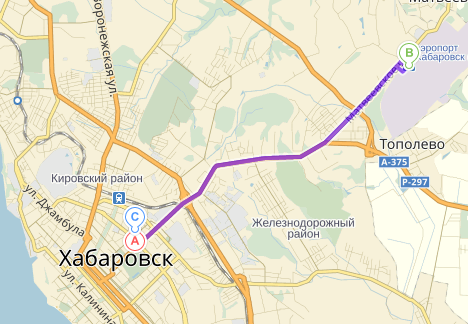 Программа 10:00   Выезд  В пути 1 час.11:00   Начало лекции  включает в себя : знакомство с музеем, где экскурсовод рассказывает   историю  развития предприятия, объясняет значимость  и необходимость аэронавигации  для Дальнего Востока. Затем обучающиеся  посещают тренажерный корпус , где происходит обучение специальности авиадиспетчера. «Супер интересная  вещь» Здесь же происходит встреча с замечательным  человеком с Героем России , летчиком летный стаж которого 40 лет ……….13:30    Отъезд в образовательное учреждение .Стоимость Размер группы: 18 +1550 рублей/чел. В стоимость включеноУслуги экскурсовода, транспорт.Дополнительно оплачиваетсяУслуги не включенные в программу лекционной услуги